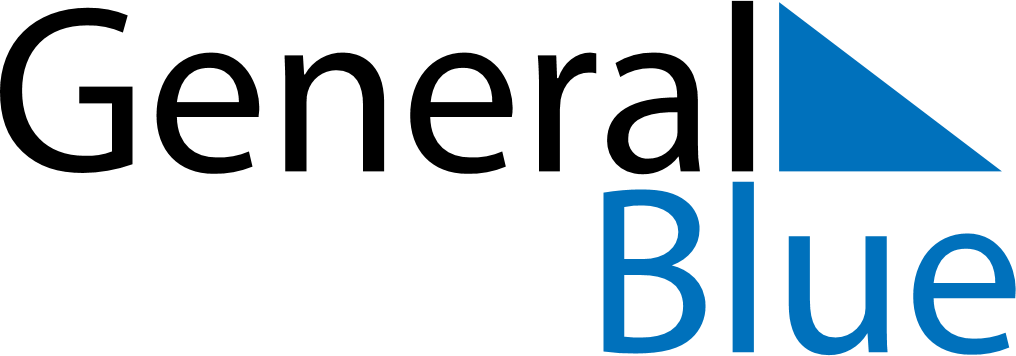 December 2024December 2024December 2024December 2024December 2024December 2024Pembroke, New Hampshire, United StatesPembroke, New Hampshire, United StatesPembroke, New Hampshire, United StatesPembroke, New Hampshire, United StatesPembroke, New Hampshire, United StatesPembroke, New Hampshire, United StatesSunday Monday Tuesday Wednesday Thursday Friday Saturday 1 2 3 4 5 6 7 Sunrise: 6:57 AM Sunset: 4:11 PM Daylight: 9 hours and 14 minutes. Sunrise: 6:58 AM Sunset: 4:11 PM Daylight: 9 hours and 12 minutes. Sunrise: 6:59 AM Sunset: 4:11 PM Daylight: 9 hours and 11 minutes. Sunrise: 7:01 AM Sunset: 4:11 PM Daylight: 9 hours and 10 minutes. Sunrise: 7:02 AM Sunset: 4:10 PM Daylight: 9 hours and 8 minutes. Sunrise: 7:03 AM Sunset: 4:10 PM Daylight: 9 hours and 7 minutes. Sunrise: 7:03 AM Sunset: 4:10 PM Daylight: 9 hours and 6 minutes. 8 9 10 11 12 13 14 Sunrise: 7:04 AM Sunset: 4:10 PM Daylight: 9 hours and 5 minutes. Sunrise: 7:05 AM Sunset: 4:10 PM Daylight: 9 hours and 4 minutes. Sunrise: 7:06 AM Sunset: 4:10 PM Daylight: 9 hours and 3 minutes. Sunrise: 7:07 AM Sunset: 4:10 PM Daylight: 9 hours and 3 minutes. Sunrise: 7:08 AM Sunset: 4:10 PM Daylight: 9 hours and 2 minutes. Sunrise: 7:09 AM Sunset: 4:10 PM Daylight: 9 hours and 1 minute. Sunrise: 7:09 AM Sunset: 4:11 PM Daylight: 9 hours and 1 minute. 15 16 17 18 19 20 21 Sunrise: 7:10 AM Sunset: 4:11 PM Daylight: 9 hours and 0 minutes. Sunrise: 7:11 AM Sunset: 4:11 PM Daylight: 9 hours and 0 minutes. Sunrise: 7:12 AM Sunset: 4:11 PM Daylight: 8 hours and 59 minutes. Sunrise: 7:12 AM Sunset: 4:12 PM Daylight: 8 hours and 59 minutes. Sunrise: 7:13 AM Sunset: 4:12 PM Daylight: 8 hours and 59 minutes. Sunrise: 7:13 AM Sunset: 4:12 PM Daylight: 8 hours and 59 minutes. Sunrise: 7:14 AM Sunset: 4:13 PM Daylight: 8 hours and 59 minutes. 22 23 24 25 26 27 28 Sunrise: 7:14 AM Sunset: 4:13 PM Daylight: 8 hours and 59 minutes. Sunrise: 7:15 AM Sunset: 4:14 PM Daylight: 8 hours and 59 minutes. Sunrise: 7:15 AM Sunset: 4:15 PM Daylight: 8 hours and 59 minutes. Sunrise: 7:16 AM Sunset: 4:15 PM Daylight: 8 hours and 59 minutes. Sunrise: 7:16 AM Sunset: 4:16 PM Daylight: 8 hours and 59 minutes. Sunrise: 7:16 AM Sunset: 4:16 PM Daylight: 9 hours and 0 minutes. Sunrise: 7:17 AM Sunset: 4:17 PM Daylight: 9 hours and 0 minutes. 29 30 31 Sunrise: 7:17 AM Sunset: 4:18 PM Daylight: 9 hours and 1 minute. Sunrise: 7:17 AM Sunset: 4:19 PM Daylight: 9 hours and 1 minute. Sunrise: 7:17 AM Sunset: 4:20 PM Daylight: 9 hours and 2 minutes. 